Objednávka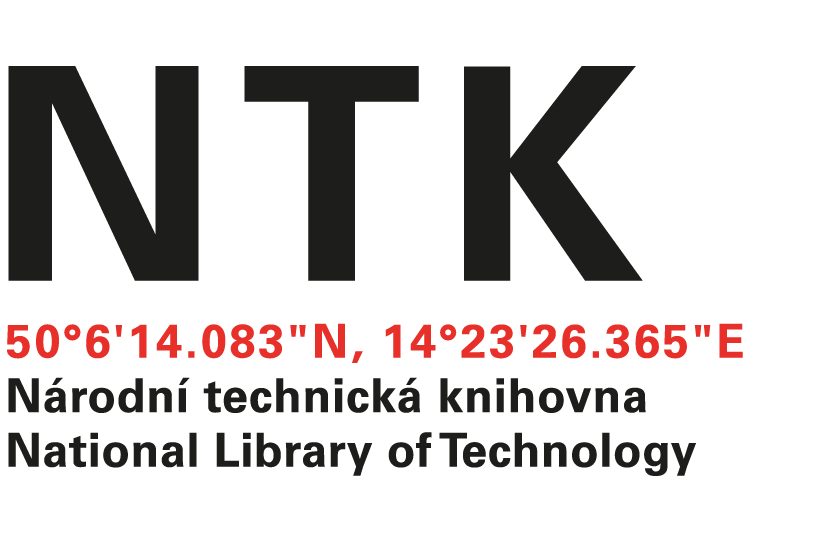 č. 94/K/2021Dobrý den, na základě Vaší nabídky zahraniční odborné literatury u Vás objednáváme tituly uvedené v příloze v celkové hodnotě 127 176 Kč s DPH. Děkuji.S pozdravemxxxxxxxxxxxxxakvizice zahraničních knihObjednatel:Dodavatel:Národní technická knihovnaKuba LibriTechnická 6/2710Ruská 972/94160 80 Praha 6 - Dejvice100 00 Praha 10IČ: 61387142IČ: 29149177DIČ: CZ61387142DIČ: CZ29149177